Los Granos Specificados en el menu son ricos en granos Integrales 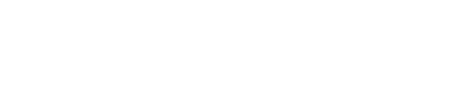 Leche desnatada y de 1% ofrecidas diario 